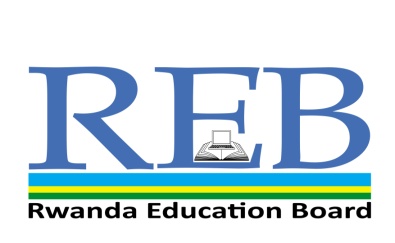 SENIOR ONE END OF YEAR EXAMINATIONS, 2019SUBJECT:  MATHEMATICSDURATION: 3 HOURSINSTRUCTIONS:Do not open this question paper until you are told to do so.Answer all questions:  100 marks     5) Use only a blue or black pen. S1 MATH END OF YEAR EXAM,2019ANSWER ALL QUESTIONS (100MARKS)1)Sets A and B are subsets of the set of natural numbers, N. If A = { x : 1 ≤ x ≤ 7} and B = { x : 2 ≤ x ≤ 20, x ∈ set of even numbers}. List the members of: (i) set A  (2marks) (ii) set B(2marks )2) Set  B has 6 elements. How many subsets does it have?(3marks)3) Consider the domain A = {0, 1, 3, 4} set A is mapped onto set B by the relation x → 2x. Find the a)Range (3marksb)ordered pair of the relation. (2marks)4) a) Given the function, find  f(2).  (2marks)    b) Find the inverse of the following function(3marks)5)If f(x) =2+x and g(x) =3-x    Calculate                                                                     (8marks)                                                              a)fog(x)=b)gof(x)=c)gof(3)=d)fog(-1)= 6)Workout a)(1mark)b)(1mark)7)Simplify:(3marks)8) Find the gradient and y-intercept of the line whose equation is 4x – 3y – 9 = 0.  (3marks)9)Solve the equation: 9x − (4x − 3) = 11 + 2(2x − 1). (3marks)10)The sum of two numbers is 120 and their difference is 18. Find the two numbers.(4marks)11)When 55 is added to a certain number and the sum is divided by 3, the result is 4 times the original number. What is the original number?(4marks)12)Solve the inequalities:  3x – 4 ≥ 5    (4 marks)13. In a class, 15 students play basketball, 11play handball, 6 play both games and everyone plays at least one of the games. a) Present the information above using the Venn diagram          (8marks) b)Find the total number of students in the class. (3marks )14)Given that set T = {the first 5 letters of the alphabet} and set   Y = {all the vowels}; (a) List the elements of set T and Y.                     (4marks)(b) Find T ∩ Y.                                                             (2marks ) (c) Draw a Venn diagram to represent set T ∩ Y.(3marks)15)A marked price ofa   watch   is9 000 FRW if 20% discount is given.Find the(a) The discount.  (3marks)  (b)  The sale price(3marks)16)Calculate    (3marks)17)John has 1160 FRW and Jane has 640 FRW. How many must Jane give John so that Jack shall  have 4 times as much as June? (5marks)18.A solid hemisphere has a radius of 5.8 cm. Find its surface area. Take p = 3.142 (3marks)19.The table below shows the mass of beans sold   in a certain market in one month.Complete the table below:   (8marks)  ii)Find the mean mass (3marks)What is the mass modal (2marks)What is the lowest mass (1marks)What is the highest mass.(1marks)		         Marks:100120110909012010011070907011080801208011010010011090    801001001101109080801101009010090100  901009080100   Mass()TallyFrequence,